http://www.oregon.gov/dhs/vr/Pages/vr-offices.aspx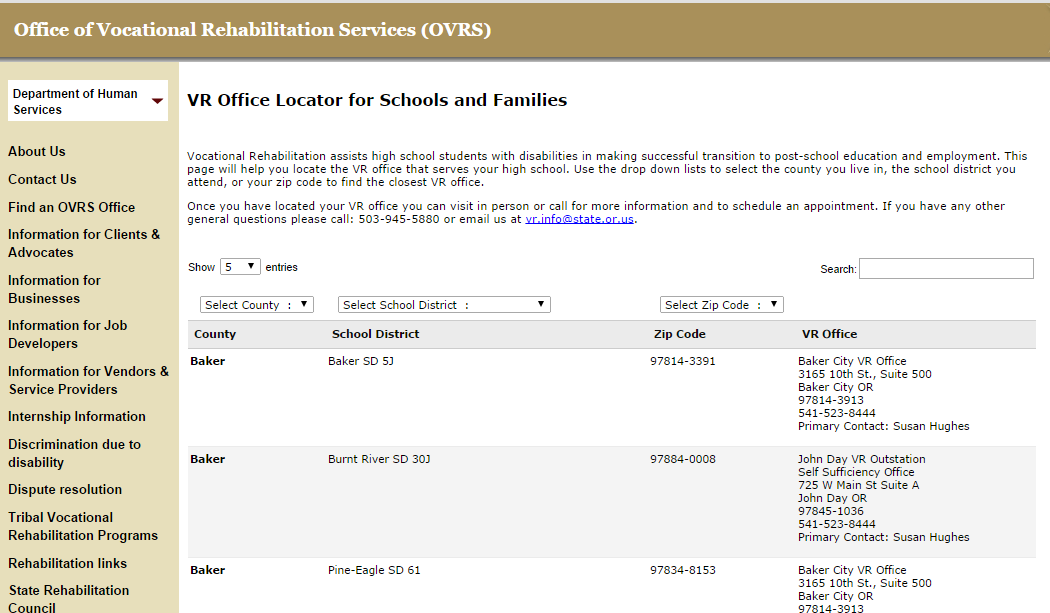 NEW!!   VR Office Locator for Schools and Families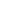 Vocational Rehabilitation assists high school students with disabilities in making successful transition to post-school education and employment. This page will help you locate the VR office that serves your high school. Use the drop down lists to select the county you live in, the school district you attend, or your zip code to find the closest VR office.Once you have located your VR office you can visit in person or call for more information and to schedule an appointment. If you have any other general questions please call: 503-945-5880 or email us at vr.info@state.or.us.Vocational Rehabilitation assists high school students with disabilities in making successful transition to post-school education and employment. This page will help you locate the VR office that serves your high school. Use the drop down lists to select the county you live in, the school district you attend, or your zip code to find the closest VR office.Once you have located your VR office you can visit in person or call for more information and to schedule an appointment. If you have any other general questions please call: 503-945-5880 or email us at vr.info@state.or.us.